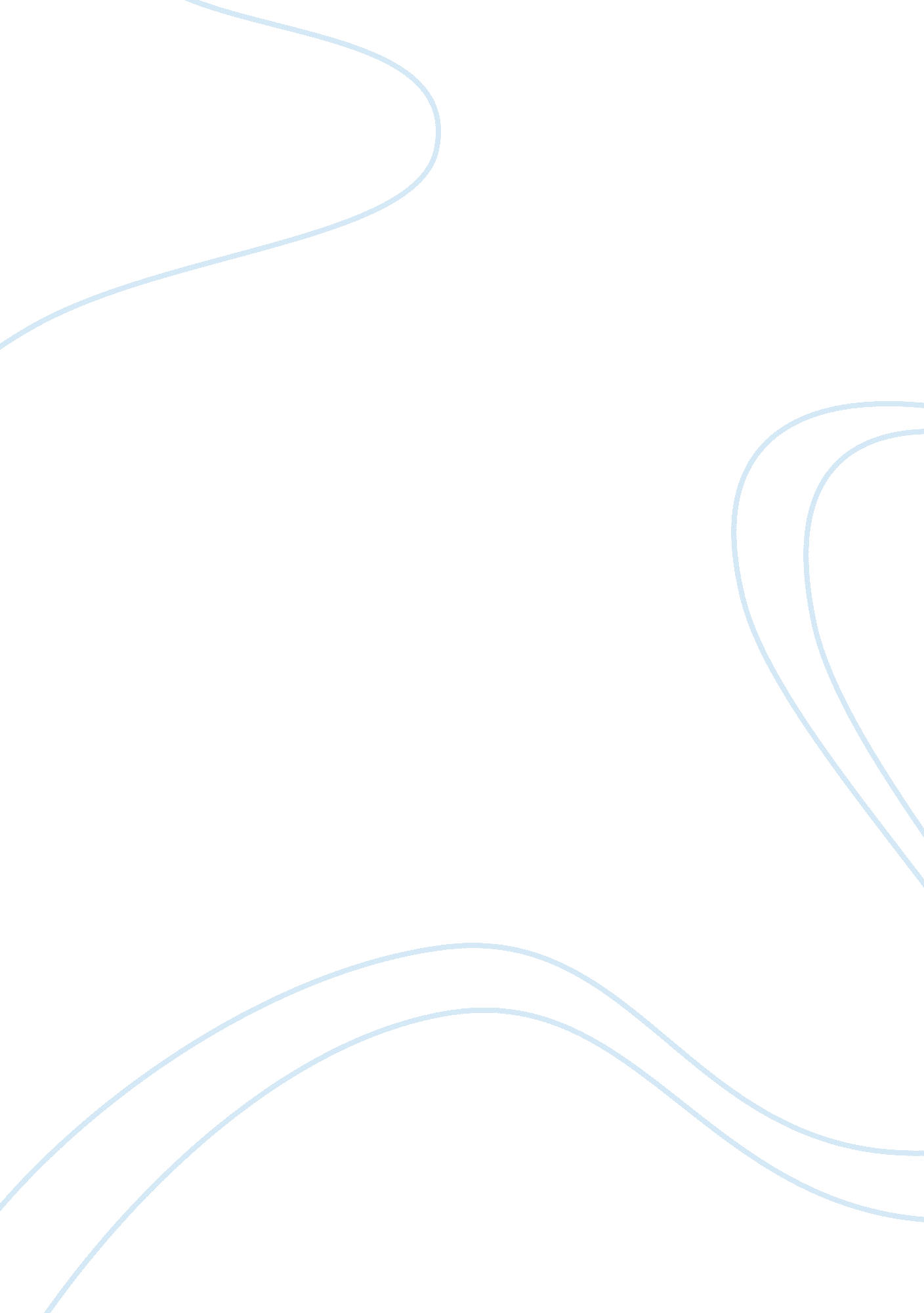 Same sex classroomsHealth & Medicine, Sex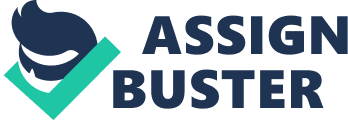 The main focus of the paper is to point out the advantages and benefits of having same-sex schools. Since I am for same-sex schools, the first sentence of the introduction will be general. I will quote a strong general statement that will grab the reader¤?¬was attention and make them want to read more without getting bored. After that, I am planning on including one or two rhetorical questions, like: Have you ever wondered what it would be like to attend name-sex school, where your classmates are the same gender as you? The question will be followed by an answer: I have the personal experience of attending an elementary school in India that was designed for all girls. In addition, I will continue talking more about my experience and how memorable it was. Some of the things I will say are: It was different than going to a coeducation school, it benefited me by teaching me respect and good manners, I learned some important things that every child should learn and experience, such as respecting your teachers, etc. Basically, he main purpose of making the introductory paragraph strong is to convince the readers to be on the proponent¤?¬was side and to let them know what side I am taking and the reasons for doing so. That¤?¬was where my thesis statement will come in. I want to make the thesis unbiased. Dodo that, I will say something that shows that there are some people against same-sex schools. In addition, I want to prove my side stronger and better. For thesis, I will say: Despite the fact that some people disagree with single-gender school, I believe that same-sex school should be allowed in today's oral because it improves academic standards, eliminates distraction, and reduces violence that occur daily. That way, I am not Just talking about my side and that it is the best. The word ¤?¬sidestep¤?¬? Will make my statement fair. In doing the paper, I will conduct broad research filled with facts and statistics. My main source is going to be articles. Since same-sex school situation is dealing with education, many concerned people have strong opinions about it. I know that there are tons of articles written from where I can get information. One of the articles that I will finitely use is Same-Sex Schools May Still Get a Chance by Kathleen Vail. The article presents some interesting information. It includes the opinions of both the proponents and opponents. Second article is Same-Sex Classrooms: Can They Fix Our Public Schools? By Jeanne Gather. This article will be very useful, since it lists pros and cons for boys, pros and cons for girls, and downside for both situations. That is important because some other articles I came across with were focusing on girls and how they are benefited. However, in the research paper, I will provide some information about all the authors, who wrote articles to show that the information is relevant and to let the reader believe in what the author is saying. Basically, I want to make sure that the website (source) I used is good. Dodo that, I will look at the following about the website: It should be . Du, . Com, or . Org. It should have the author¤?¬was name and some information about him/her. It should include a date and make sure the website is not selling or advertising. Third article Is Pupils at Single-sex cocoons Excel, Research snows written Day panel Brenna. I like the statement made at the beginning of article, ¤?¬cooed can be no De, researchers say. ¤?¬? Therefore, I want to quote it either in introduction or conclusion. However, there are many more articles that will be used in the paper. I want to make sure I use a combination of both old and recent articles to show progress that is occurring in permitting same-sex schools. Another source for the paper would be books. Thus far, I am planning on using two books that I have found to be relevant. I also found other books, but they were not focusing on same-sex schools. Rather, they were on how boys and girls get along in school and on tips to prevent violence from occurring in public schools. In the tips mentioned, not one was on separating them by gender. However, the first and the most important book is ¤?¬separate Sexes, Separate Schools¤?¬? By Barbara Cruz. This is the perfect book for my paper, since it deals only with same-sex schools. It includes background information on the controversy, a survey conducted by kids-only Web site and he results, case for and against girls, and the same for boys. In chapter 7, the author mentions that many teachers, students, and parent's prefer single-sex schools over coeducation. Another book related to my topic is a Gender in Policy and Practice. Ritter by Amanda Downtown and Lea Hubbard. The book was written after a special meeting was held at Hoofers University in New York in 1998 for the annual conference of the Research on Women in Education Special Interest Group of the American Educational Research Association. A group of people had conducted research on single-sex and coeducation schooling. As mentioned in introduction, the meeting was in general an interesting historical moment in education. I chose this book, since it contain numerous relevant information conducted by many experts, who gave their time researching for this issue. Beside doing research, I will interview a person who went to same-sex school and quote on what they had to say. All of my sisters went to all girl's school in Elementary, but I don't want to interview them because I know they have similar perspective as me. It would be better to get someone, whom I don't know much. I am still planning on whom to consider for this interview. The reason for doing interview is to obtain opinions of another person to include beside my own experience to make sure it is two people and not Just one. The evidence is not strong enough with Just one person; you need at least two. Along with that, I might conduct a survey Just to see what other people have to say about it. The survey is going to include Just one question: Do you agree/disagree with having same-sex school. I will convert that into percentage to use it as a statistical data. These two ways of doing field research will strengthen my paper and make it strong, filled with evidences. In conclusion, I will make the introduction strong that will grab the audiences attention. It will contain my personal experience. For sources, relevant articles and approximately two books will be used. 